                                                             OSNOVNA ŠOLA HORJULŠolska ulica 44, 1354 Horjul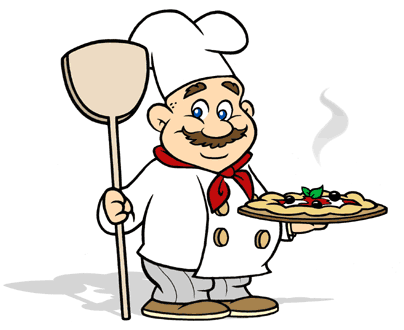 JEDILNIK9.9. - 13.9.2019PonedeljekZajtrkPinjenec(7), kiviPonedeljekMalicaFrancoski rogljiček(1, 3, 7), kakav(7), hruškaPonedeljekKosiloŠpinačna juha(7), ajdova kaša z rižem in jurčki(7), mešana solata, rezine pomarančPonedeljekPopoldanska malicaAjdov kruh(1), marmeladaTorekZajtrkPuding(1, 3, 7), suhe sliveTorekMalicaPolbela žemlja(1), kuhan pršut, listi zelene solate, čajTorekKosiloJota s prekajenim mesom, kruh(1), domača sladica(1, 3, 7), kompotTorekPopoldanska malicaGraham bombeta(1), ananasSredaZajtrkOvseni kruh(1), pašteta, čajSredaMalicaPletena štručka(1), bio sadni kefir(7), melonaSredaKosiloPiščančji paprikaš s širokimi rezanci(1), zelena solata, jagodeSredaPopoldanska malicaOsje gnezdo(1, 3, 7)ČetrtekZajtrkKuskus na mleku(1, 7), korenčekČetrtekMalicaBio črn kruh(1), čokoladni namaz(1, 7, 8), domače mleko(7)ČetrtekKosiloGoveja juha, goveji zrezki v gorčični omaki(1, 10), kruhov cmok(1, 3, 7), zelje v solati s fižolom, grozdjeČetrtekPopoldanska malicaBio sirova štručka(1, 7), sokPetekZajtrkPolnozrnata bombeta(1), čajPetekMalicaPirin zdrob na mleku(1, 7), jabolkoPetekKosiloOcvrt sir(1, 3, 7), maslen krompir(7), paradižnikova solata s kumaramiPetekPopoldanska malicaGrisini(1), mešano sadjeOPOZORILO     V zgornjih jedeh so lahko prisotni vsi naslednji alergeni: 1. Žita, ki vsebujejo gluten, zlasti pšenica, rž, ječmen, oves, pira, kamut ali njihove križane vrste in proizvodi iz njih. 2. Raki in proizvodi iz njih,  3. jajca in proizvodi iz njih, 4. ribe in proizvodi iz njih, 5. arašidi (kikiriki) in proizvodi iz njih, 6. zrnje soje in proizvodi iz njega, 7. mleko in mlečni izdelki, ki vsebujejo laktozo, 8. oreščki: mandlji, lešniki, orehi, indijski oreščki, ameriški orehi, brazilski oreščki, pistacija, makadamija ali orehi Queensland ter proizvodi iz njih, 9. listna zelena in proizvodi iz nje, 10. gorčično seme in proizvodi iz njega, 11. sezamovo seme in proizvodi iz njega, 12. žveplov dioksid in sulfidi, 13. volčji bob in proizvodi iz njega, 14. mehkužci in proizvodi iz njih.  V primeru, da dobavitelj ne dostavi naročenih artiklov, si kuhinja pridržuje pravico do spremembe jedilnika. Voda in topel čaj sta ves čas na voljo.                                                            DOBER TEK!OPOZORILO     V zgornjih jedeh so lahko prisotni vsi naslednji alergeni: 1. Žita, ki vsebujejo gluten, zlasti pšenica, rž, ječmen, oves, pira, kamut ali njihove križane vrste in proizvodi iz njih. 2. Raki in proizvodi iz njih,  3. jajca in proizvodi iz njih, 4. ribe in proizvodi iz njih, 5. arašidi (kikiriki) in proizvodi iz njih, 6. zrnje soje in proizvodi iz njega, 7. mleko in mlečni izdelki, ki vsebujejo laktozo, 8. oreščki: mandlji, lešniki, orehi, indijski oreščki, ameriški orehi, brazilski oreščki, pistacija, makadamija ali orehi Queensland ter proizvodi iz njih, 9. listna zelena in proizvodi iz nje, 10. gorčično seme in proizvodi iz njega, 11. sezamovo seme in proizvodi iz njega, 12. žveplov dioksid in sulfidi, 13. volčji bob in proizvodi iz njega, 14. mehkužci in proizvodi iz njih.  V primeru, da dobavitelj ne dostavi naročenih artiklov, si kuhinja pridržuje pravico do spremembe jedilnika. Voda in topel čaj sta ves čas na voljo.                                                            DOBER TEK!OPOZORILO     V zgornjih jedeh so lahko prisotni vsi naslednji alergeni: 1. Žita, ki vsebujejo gluten, zlasti pšenica, rž, ječmen, oves, pira, kamut ali njihove križane vrste in proizvodi iz njih. 2. Raki in proizvodi iz njih,  3. jajca in proizvodi iz njih, 4. ribe in proizvodi iz njih, 5. arašidi (kikiriki) in proizvodi iz njih, 6. zrnje soje in proizvodi iz njega, 7. mleko in mlečni izdelki, ki vsebujejo laktozo, 8. oreščki: mandlji, lešniki, orehi, indijski oreščki, ameriški orehi, brazilski oreščki, pistacija, makadamija ali orehi Queensland ter proizvodi iz njih, 9. listna zelena in proizvodi iz nje, 10. gorčično seme in proizvodi iz njega, 11. sezamovo seme in proizvodi iz njega, 12. žveplov dioksid in sulfidi, 13. volčji bob in proizvodi iz njega, 14. mehkužci in proizvodi iz njih.  V primeru, da dobavitelj ne dostavi naročenih artiklov, si kuhinja pridržuje pravico do spremembe jedilnika. Voda in topel čaj sta ves čas na voljo.                                                            DOBER TEK!